上饶市城投能源环保有限公司2023年C   级检修标准项目（汽机专业分册）2023年11月批  准：审  定：审  核：复  审：初  审：编  制：目      录一  设备概况 二  目前存在的主要问题三  检修项目表四  主要设备表设备概况目前存在的主要问题三、检修项目表四、主要设备表1、汽轮机主要设备概况和技术规范1、汽轮机主要设备概况和技术规范型号N35-6.2/445额定功率35MW额定转速3000r/min主汽压力6.2MPa主汽温度445℃额定进汽量149t/h额定排汽压力6.5KPa旋转方向顺时针（顺汽流方向）2、除氧器主要设备概况和技术规范2、除氧器主要设备概况和技术规范型号CYG-150T/H额定压力0.27 Mpa运行温度130℃额定出力Q=150t/h 设计压力0.8MPa设计温度350℃安全阀开启压力0.3MPa3、#1给水泵主要设备概况和技术规范3、#1给水泵主要设备概况和技术规范型号MC 100-300/8s额定功率630KW额定转速2980r/min（变频控制）扬程960m给水流量160t/h给水温度130℃4、#2、#3给水泵主要设备概况和技术规范4、#2、#3给水泵主要设备概况和技术规范型号MC 80-260/13s额定功率315KW额定转速2980r/min（变频控制）扬程960m给水流量80t/h给水温度130℃5、低压加热器主要设备概况和技术规范5、低压加热器主要设备概况和技术规范型号BIU900--170--61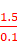 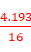 加热面积170m2设计压力1.5/0.1MPa（管侧/壳侧）工作压力1.47/0.046MPa（管侧/壳侧）设计温度120/120℃（管侧/壳侧）工作温度88.8/93.2℃（管侧/壳侧）6、主凝汽器主要设备概况和技术规范6、主凝汽器主要设备概况和技术规范型号N-3500-29冷却面积3500 m2 蒸汽流量139t/h 冷凝器压力0.00914 MPa(a)冷却循环水流量 6500t/h（淡水）凝结水温度 44℃ 冷却管材料304不锈钢管  冷却管规格Φ25x0.7x7200（6364根）7、#1、#2凝结水泵主要设备概况和技术规范7、#1、#2凝结水泵主要设备概况和技术规范型号200N110B轴功率34.1KW流量Q=150 M3/H转速2975R/MIN扬程H=90MH20泵体制造厂家上海连成8、#1、#2水环真空泵主要设备概况和技术规范8、#1、#2水环真空泵主要设备概况和技术规范型号2BE1252-O功率45KW转数740r/min最大气量1660m³/h最低绝对吸入压力3.3KPa厂家武汉威龙泵业有限公司9、#1、#2疏水泵主要设备概况和技术规范9、#1、#2疏水泵主要设备概况和技术规范型号HI80-50-3150B流量Ｑ＝60Ｍ３／Ｈ转速2970Ｒ／ＭＩＮ扬程Ｈ＝90Ｍ配套电动机功率55KW10、主油箱主要设备概况和技术规范10、主油箱主要设备概况和技术规范主油箱容积13200L数量1台一级注油器出口油压0.1兆帕出口油量1600L每分钟二级注油器出口油压0.22兆帕出口油量900L每分钟11、润滑油过滤器主要设备概况和技术规范11、润滑油过滤器主要设备概况和技术规范过滤器型号RB010DV500A25-01-I-Q流量2*3000升每分钟双联式滤油器12、冷油器主要设备概况和技术规范12、冷油器主要设备概况和技术规范型号YL-70-3油流量1200 L/min进油温度55℃出油温度40－45℃冷却面积70m2冷却水量163 t/h冷却水进口温度27℃油侧工作压力0.22Mpa水侧工作压力0.2Mpa13、高压启动油泵主要设备概况和技术规范13、高压启动油泵主要设备概况和技术规范型号150Y150型离心泵扬程150m功率160kW流量180m3/h汽蚀余量4.5m转速2950r/min厂家北京海圣达泵业有限公司14、交流润滑油泵主要设备概况和技术规范14、交流润滑油泵主要设备概况和技术规范型号80Y60A 型离心泵流量45m3/h转速2950r/min扬程49m  汽蚀余量3.2m厂家北京海圣达泵业公司15、直流润滑油泵主要设备概况和技术规范15、直流润滑油泵主要设备概况和技术规范型号80Y60A 型离心泵流量45m3/h转速2950r/min扬程49m  汽蚀余量3.2m厂家北京海圣达泵业公司16、#1、#2、#3、#4循环水泵主要设备概况和技术规范16、#1、#2、#3、#4循环水泵主要设备概况和技术规范型号600S-22A功率220KW流量2850 m3/h扬程20m汽蚀余量6m转速970r/min17、#1、#2辅机循环水泵主要设备概况和技术规范17、#1、#2辅机循环水泵主要设备概况和技术规范型号SLW200-400GA  功率55KW扬程40m转速1480r/min厂家上海连成（集团）有限公司18、#1、#2脱白循环水泵（小泵）主要设备概况和技术规范18、#1、#2脱白循环水泵（小泵）主要设备概况和技术规范型号200S-42A功率37KW流量300 m3/h扬程30m转速2950r/min厂家中国 上海连成（集团）有限公司19、#1、#2脱白循环水泵（大泵）主要设备概况和技术规范19、#1、#2脱白循环水泵（大泵）主要设备概况和技术规范型号600S-32功率355KW扬程30m转速970 r/min流量3000 m3/h汽蚀余量6 m厂家中国 上海连成（集团）有限公司20、工业水泵主要设备概况和技术规范20、工业水泵主要设备概况和技术规范型号SLW65-200(1)A  流量60m3/h功率11KW扬程35m转速2950r/min厂家上海连成（集团）有限公司21、回用水泵主要设备概况和技术规范21、回用水泵主要设备概况和技术规范型号SLS40-250(I)A  流量15m3/h功率11KW扬程60m转速2950r/min厂家上海连成（集团）有限公司21、机力风机冷却塔主要设备概况和技术规范21、机力风机冷却塔主要设备概况和技术规范型号XWGFNS-4000Tx3功率220 Kw单塔冷却水量4000m3/h进水温度通常 42℃22、#2、#3空压机主要设备概况和技术规范22、#2、#3空压机主要设备概况和技术规范型号SA280W-8G-C排气量/排气压力（m3/min / MPa(g).g）51.5 / 0.8含油量（ppm）≤ 3功率280KW电压10000V23、#1空压机主要设备概况和技术规范23、#1空压机主要设备概况和技术规范型号SAV315W-8G-C排气量/排气压力（m3/min / MPa(g).g）15.75-57.5 / 0.8含油量（ppm）≤ 3功率315KW电压380V24、冷干机主要设备概况和技术规范24、冷干机主要设备概况和技术规范冷干机型号HAD-50HTW处理量55立方米每分钟入口压力不大于1.0兆帕入口温度不高于80摄氏度制冷剂R-22冷媒额定电压380伏生产厂家广州汉粤净化设备有限公司25、吸干机主要设备概况和技术规范25、吸干机主要设备概况和技术规范吸干机型号HAD-40MXF微热型吸附式干燥机处理量55立方米每分钟进汽压力0.8兆帕进气温度不大于38摄氏度压力露点负20~40摄氏度生产厂家广州市汉粤净化科技有限公司1、汽轮机本体系统#1机径向瓦、推力瓦拆卸检查，调门上盖螺栓孔漏汽，调门阀芯卡涩，顶轴油进汽机本体法兰垫片渗油2、主蒸汽系统电动主汽门动作卡涩、电动主汽门前疏水一次门阀杆漏汽、主蒸汽管道就地压力表一次门阀杆漏汽3、调节保安系统例行检修、滤芯更换4、轴封供热系统轴封减温减压器入口法兰漏汽、均压箱压力调整分配阀杆漏汽5、抽汽系统无6、润滑油系统滤芯更换、润滑油送检7、给水除氧系统除氧器内部检查，电抗器室上方给水管道支撑温度高8、凝结水系统凝结水泵入口滤网清洗9、辅机循环水系统辅机泵出口母管与工业水泵出口连接管线腐蚀渗漏，辅机泵出口膨胀节存在裂纹10、汽机旁路系统法兰螺栓重新紧固11、循环水系统#1机凝汽器、冷油器、空冷器存在不同程度的结垢现象，循环水池底部泥沙积聚较多需清理12、冷却塔系统部分布水器喷头掉落、墙面3处漏水、填料检查13、压缩空气系统公用压缩空气系统检查、漏气位置补焊14、回用水系统进出口管道多处腐蚀渗漏，无再循环管路，入口母管无隔离阀序号检修设备检修内容项目内容备注1#1汽轮机本体汽轮机检修（外委原厂家）1、拆卸外围部件（测量元件、保温、轴承箱上盖螺栓等）2、汽机进汽调门阀芯卡涩处理3、汽机调门上盖紧固螺栓孔漏汽处理4、径向轴承#1-#4、推力轴承检查5、前轴承箱检查，热工处理信号管线漏油6、检查盘车机构啮合情况是否良好7、顶轴油进汽机本体法兰垫片渗油8、回装各部件上汽缸保温拆除及恢复面积各[20]㎡2#1电动主汽门电动主汽门检修电动主汽门阀杆动作卡涩，动作检查1、要求开启动作灵活3#1凝汽器#1凝汽器检修更换人孔门密封圈[10]个拆卸凝汽器水室盖板凝汽器冷却管清洗清洗后检查、防腐回装盖板，封闭凝汽器凝汽器灌水查漏灌水后进行真空系统检查冷凝器喉部伸缩节检查冷凝器进出水管阀检查凝汽器排汽防爆膜板检查4#1除氧器#1除氧器检修打开除氧器检修人孔门清理除氧水箱内部异物回装人孔门5EH系统EH系统检修EH系统油滤芯更换EH油箱清理EH油冷器更换EH新油送检，新油更换滤芯数量：泵吸油滤芯[2]个；泵出口滤芯[2]个；高压滤芯[1]个；回油滤芯[1]个；EH新油送检，符合46#抗磨液压油标准，油品优于或等于NAS5级6#1机调节保安系统#1机调节保安系统检修更换保安油滤芯[1]套更换隔膜阀[1]个7辅机循环水系统辅机循环水系统检修辅机泵出口母管与工业水泵出口连接管线腐蚀渗漏，更换0.5米长管道，管道尺寸DN100更换辅机泵出口DN300膨胀节，数量为[2]个8#1、#2冷油器、空冷器冷油器、空冷器检修1、冷油器、空冷器水侧清理;2、端盖检修：清理、检查、消缺，更换密封垫3、打压打压标准：用水进行严密性试验，试验压力大于0.2兆帕，断压后半小时压力下降不得超过0.03兆帕；9滤水器（发电机冷却水和润滑油冷却水滤水器）滤水器检修1、拆卸滤水器端盖；2、清理滤水器及筒体表面污垢；更换端盖密封垫后回装；通入冷却水后密封面无渗漏，试用反洗装置无异常；10#1、#2凝结水泵凝结水泵检修凝结水泵入口滤网清洗1、验收标准：滤筒内干净无异物11冷却塔系统冷却塔系统检修塔内部件检修：填料、喷管、喷嘴和收水器清理、检查、消缺冷却塔掉落喷头更换验收标准：1、塔内喷头、填料全部正常无损坏12主润滑油滤油器系统主润滑油滤油器系统检修拆卸油过滤器上盖更换结合面密封圈[2]个更换滤芯[1]套面团清理过滤器室回装滤芯和上盖1、汽机润滑油送检，油品质优于或等于NAS7级13#主油箱排烟风机装置主油箱排烟风机装置检修风机整体更换，数量为[1]个风机出口DN100膨胀节更换，数量为[1]个拆卸时注意防异物落入油箱无漏点，无异常噪音14主蒸汽系统管道主蒸汽系统检修电动主汽门前疏水一次门阀杆漏汽处理，阀门为DN80对焊闸阀主蒸汽管道就地压力表一次阀杆漏汽处理，阀门为DN25对焊截止阀验收标准：1、焊缝、阀杆均无渗漏15疏水扩容器及疏水箱疏水扩容器及疏水箱检修疏水箱内部清洗，疏水箱容积  30m³16循环水池循环水池检修清洗循环水池[1200]㎡循环水池[13]个滤网清理吸水井清理17轴封减温减压器轴封减温减压器检修新蒸汽入口一法兰漏汽，拆卸法兰更换垫片，法兰尺寸DN50均压箱压力调整分配阀杆漏汽，更换阀杆填料验收标准：1、启机后不再漏气18回用水系统回用水系统检修回用水出口增加再循环回路回用水入口段增设DN100法兰蝶阀回用水泵进、出口管道腐蚀穿孔更换回用水池清理在回用水泵出口母管增设DN80再循环管道，穿墙后进入回用水池，再循环管道中布置一个DN80法兰蝶阀19检修场地文明生产防护措施,1、地面一般防护措施，需彩条布[ 200㎡ ];2、地面防撞性防护措施，需橡木板[100㎡ ];1、彩条布完整、铺设全面、连接良好、紧贴地面、边缘有150毫米以上高防护、与墙面防护措施衔接良好 2、地面防撞性防护措施胶垫厚度达标、完整、铺设全面、紧贴地面、衔接良好 序号设备名称型号或规格数量生产厂家1汽轮机N35-6.2/4451南京汽轮发电机厂2除氧器CYG-150T/H1连亨泰公司3给水泵MC100-300(E)/8S 一台MC 80-260（S）/13S 两台3苏州苏尔寿泵业有限公司4汽封加热器JQ-46-61南京汽轮发电机厂5低压加热器BIU900-1.5/0.1-170-4.193/16-6I1南京汽轮发电机厂6凝汽器N-3500-291南京汽轮发电机厂7凝结水泵200N110B2上海连成集团有限公司8水环真空泵2BE1252-O2武汉威龙泵业有限公司9主油箱12立方米1南京汽轮发电机厂10润滑油过滤器2*1200升每分钟双联式滤油器1南京汽轮发电机厂11冷油器YL-70-32南京汽轮发电机厂12高压启动油泵150Y150型离心泵1北京海圣达泵业有限公司13交流润滑油泵80Y60A 型离心泵1北京海圣达泵业有限公司14直流润滑油泵80Y-60A型离心泵1北京海圣达泵业有限公司15循环水泵600S-22A4上海连成（集团）有限公司16排污泵50WQ(II)25-36-7.52上海连成（集团）有限公司17辅机循环水泵SLW200-400GA2上海连成（集团）有限公司18消防泵XBD10/155-SL0W2上海连成（集团）有限公司19回用水泵SLS40-250(I)A3上海连成（集团）有限公司20工业水泵SLW65-200(1)A  3上海连成（集团）有限公司21冷却塔XWGFNS-4000T3山东蓝想22空压机SA315W-8G-C 一台SA280W-8G-C 两台3复盛空压机23冷干机HAD-50HTW3广州市汉粤净化科技有限公司24吸干机HAD-40MXF微热型吸附式干燥机3广州市汉粤净化科技有限公司